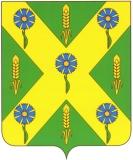 РОССИЙСКАЯ ФЕДЕРАЦИЯОРЛОВСКАЯ ОБЛАСТЬНовосильский районный Советнародных депутатов303500Орловская обл. г. Новосиль ул.К. Маркса 16 			_                 __ т. 2-19-59Р Е Ш Е Н И Е №  827О внесении изменений и дополненийв Устав Новосильского района Орловской области           Принято районным Советом народных депутатов                      11 апреля   2019 года  Руководствуясь Федеральным законом «Об общих принципах организации местного самоуправления в Российской Федерации» от 6.10.2003 г. № 131-ФЗ и Уставом Новосильского района, Новосильский районный Совет народных депутатов РЕШИЛ:1.Внести в Устав Новосильского района Орловской области следующие изменения и дополнения:1.1. Подпункт 5  пункта 1 статьи 4 изложить в следующей редакции:«5) дорожная деятельность в отношении автомобильных дорог местного значения вне границ населенных пунктов в границах муниципального района, осуществление муниципального контроля за сохранностью автомобильных дорог местного значения вне границ населенных пунктов в границах муниципального района, организация дорожного движения и обеспечение безопасности дорожного движения на них, а также осуществление иных полномочий в области использования автомобильных дорог и осуществления дорожной деятельности в соответствии с законодательством Российской Федерации;"           1.2. Подпункт  16 пункта 1статьи 4 изложить в следующей редакции:«16) участие в организации деятельности по накоплению (в том числе раздельному накоплению), сбору, транспортированию, обработке, утилизации, обезвреживанию, захоронению твердых коммунальных отходов на территории района»           1.3. Подпункт 17 пункта 1 статьи 4 изложить в следующей редакции: «17) утверждение схем территориального планирования района, утверждение подготовленной на основе схемы территориального планирования района документации по планировке территории, ведение информационной системы обеспечения градостроительной деятельности, осуществляемой на территории района, резервирование и изъятие земельных участков в границах района для муниципальных нужд, направление уведомления о соответствии указанных в уведомлении о планируемом строительстве параметров объекта индивидуального жилищного строительства или садового дома установленным параметрам и допустимости размещения объекта индивидуального жилищного строительства или садового дома на земельном участке, уведомления о несоответствии указанных в уведомлении о планируемом строительстве параметров объекта индивидуального жилищного строительства или садового дома установленным параметрам и (или) недопустимости размещения объекта индивидуального жилищного строительства или садового дома на земельном участке, уведомления о соответствии или несоответствии построенных или реконструированных объекта индивидуального жилищного строительства или садового дома требованиям законодательства о градостроительной деятельности при строительстве или реконструкции объектов индивидуального жилищного строительства или садовых домов на земельных участках, расположенных на соответствующих межселенных территориях, принятие в соответствии с гражданским законодательством Российской Федерации решения о сносе самовольной постройки, расположенной на межселенной территории, решения о сносе самовольной постройки, расположенной на межселенной территории, или ее приведении в соответствие с установленными требованиями, решения об изъятии земельного участка, не используемого по целевому назначению или используемого с нарушением законодательства Российской Федерации и расположенного на межселенной территории, осуществление сноса самовольной постройки, расположенной на межселенной территории, или ее приведения в соответствие с установленными требованиями в случаях, предусмотренных Градостроительным кодексом Российской Федерации»1.4. Часть 1 статьи 20.1 изложить следующим образом:«1.Депутат районного Совета народных депутатов избирается на срок полномочий  районного Совета народных депутатов. Полномочия депутата районного Совета народных депутатов, состоящего из глав поселений, входящих в состоав муниципального района, и депутатов представительных органов указанных поселений, начинаются  соответственно со дня вступления в должность главы поселения, входящего в состав муниципального района, или со дня избрания депутата представительного органа данного поселения депутатом представительного органа муниципального района, в состав которого входит данное поселение, и прекращаются соответственно со дня вступления в должность вновь избранного главы поселения или со дня вступления в силу решения об очередном избрании в состав представительного органа муниципального района депутата от данного поселения.».2. Настоящее решение подлежит официальному опубликованию в газете «Новосильские вести» или «Вестник Новосильского района» после государственной регистрации и вступает в силу  после официального опубликования.Председатель Новосильского районного               Глава Новосильского района Совета народных депутатов                                     _________________К.В.Лазарев                            ___________А.И.Шалимов    «___»___________2019  года                                 «___»___________2019  года